ZPRAVODAJKRAJSKÝ PŘEBOR ÚSTECKÉHO KRAJE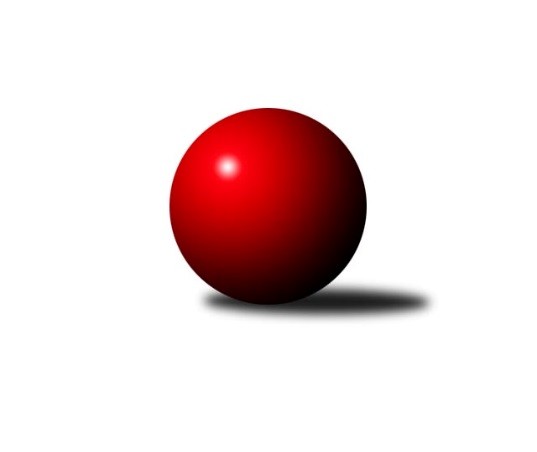 Č.10Ročník 2018/2019	17.11.2018Nejlepšího výkonu v tomto kole: 2711 dosáhlo družstvo: TJ Lokomotiva Ústí n. L. BVýsledky 10. kolaSouhrnný přehled výsledků:TJ Lokomotiva Ústí n. L. B	- TJ Lokomotiva Žatec	8:0	2711:2489	11.0:1.0	16.11.TJ Kovostroj Děčín B	- Sokol Ústí nad Labem	7:1	2547:2362	8.0:4.0	16.11.TJ VTŽ Chomutov B	- SK Verneřice	5:3	2575:2522	6.5:5.5	17.11.TJ Slovan Vejprty	- TJ Sokol Údlice	2:6	2489:2565	4.0:8.0	17.11.TJ Teplice Letná B	- SKK Bílina	2.5:5.5	2501:2530	6.0:6.0	17.11.TJ Elektrárny Kadaň B	- KO Česká Kamenice	6:2	2590:2476	7.5:4.5	17.11.ASK Lovosice	- Sokol Spořice	6:2	2449:2400	7.5:4.5	17.11.Tabulka družstev:	1.	TJ Sokol Údlice	10	9	1	0	62.0 : 18.0 	80.5 : 39.5 	 2573	19	2.	SKK Bílina	10	6	2	2	48.5 : 31.5 	68.0 : 52.0 	 2478	14	3.	ASK Lovosice	10	7	0	3	45.0 : 35.0 	62.5 : 57.5 	 2459	14	4.	TJ Lokomotiva Ústí n. L. B	10	6	0	4	49.5 : 30.5 	71.0 : 49.0 	 2495	12	5.	TJ Elektrárny Kadaň B	10	6	0	4	46.0 : 34.0 	68.0 : 52.0 	 2516	12	6.	TJ Teplice Letná B	10	6	0	4	40.0 : 40.0 	64.0 : 56.0 	 2446	12	7.	TJ Slovan Vejprty	10	5	0	5	46.0 : 34.0 	64.5 : 55.5 	 2442	10	8.	Sokol Spořice	10	5	0	5	39.5 : 40.5 	59.5 : 60.5 	 2467	10	9.	KO Česká Kamenice	10	4	0	6	43.0 : 37.0 	61.0 : 59.0 	 2479	8	10.	TJ Lokomotiva Žatec	10	4	0	6	34.0 : 46.0 	55.5 : 64.5 	 2473	8	11.	SK Verneřice	10	4	0	6	31.5 : 48.5 	49.0 : 71.0 	 2409	8	12.	TJ VTŽ Chomutov B	10	2	1	7	30.0 : 50.0 	50.5 : 69.5 	 2444	5	13.	Sokol Ústí nad Labem	10	2	0	8	24.0 : 56.0 	45.0 : 75.0 	 2386	4	14.	TJ Kovostroj Děčín B	10	2	0	8	21.0 : 59.0 	41.0 : 79.0 	 2389	4Podrobné výsledky kola:	 TJ Lokomotiva Ústí n. L. B	2711	8:0	2489	TJ Lokomotiva Žatec	Lenka Chalupová	 	 229 	 219 		448 	 2:0 	 427 	 	211 	 216		Zdeněk Ptáček st.	Josef Málek	 	 205 	 241 		446 	 2:0 	 370 	 	178 	 192		Pavel Vacinek	Jiří Šípek	 	 219 	 220 		439 	 2:0 	 418 	 	218 	 200		Iveta Ptáčková	Filip Turtenwald	 	 227 	 219 		446 	 1:1 	 440 	 	212 	 228		Václav Tajbl st.	Eugen Škurla	 	 245 	 236 		481 	 2:0 	 397 	 	201 	 196		Šárka Uhlíková	Václav Ajm	 	 231 	 220 		451 	 2:0 	 437 	 	226 	 211		Jiří Jarolímrozhodčí: František AjmNejlepší výkon utkání: 481 - Eugen Škurla	 TJ Kovostroj Děčín B	2547	7:1	2362	Sokol Ústí nad Labem	Miroslav Rejchrt	 	 206 	 194 		400 	 1:1 	 420 	 	195 	 225		Jindřich Wolf	Miroslav Bachor	 	 221 	 238 		459 	 1:1 	 408 	 	226 	 182		Petr Kunt ml.	Emilie Nováková	 	 202 	 224 		426 	 2:0 	 373 	 	178 	 195		Milan Schoř	Jana Sobotková	 	 196 	 192 		388 	 1:1 	 385 	 	186 	 199		Petr Kuneš	Antonín Hrabě	 	 228 	 228 		456 	 2:0 	 389 	 	188 	 201		Petr Kunt st.	Jiří Jablonický	 	 225 	 193 		418 	 1:1 	 387 	 	193 	 194		Jiří Pulchartrozhodčí: Petr VeselýNejlepší výkon utkání: 459 - Miroslav Bachor	 TJ VTŽ Chomutov B	2575	5:3	2522	SK Verneřice	Ondřej Šmíd	 	 242 	 198 		440 	 1:1 	 381 	 	163 	 218		Pavlína Sekyrová	Rudolf Tesařík	 	 176 	 193 		369 	 0:2 	 408 	 	181 	 227		Ladislav Elis ml.	Petr Lukšík	 	 217 	 219 		436 	 2:0 	 403 	 	210 	 193		Miroslav Zítka	Filip Prokeš	 	 229 	 236 		465 	 2:0 	 444 	 	214 	 230		Patrik Kukeně	Stanislav Novák	 	 185 	 214 		399 	 1:1 	 410 	 	202 	 208		Ladislav Elis st.	Stanislav Šmíd ml.	 	 242 	 224 		466 	 0.5:1.5 	 476 	 	252 	 224		Daniel Sekyrarozhodčí: Prokeš FilipNejlepší výkon utkání: 476 - Daniel Sekyra	 TJ Slovan Vejprty	2489	2:6	2565	TJ Sokol Údlice	Miroslav Farkaš	 	 187 	 223 		410 	 0:2 	 435 	 	208 	 227		Emil Campr	Johan Hablawetz	 	 192 	 232 		424 	 1:1 	 417 	 	208 	 209		Oldřich Fadrhons	Josef Hudec	 	 228 	 221 		449 	 2:0 	 427 	 	226 	 201		Vladimír Hurník	Michaela Šuterová	 	 197 	 199 		396 	 0:2 	 425 	 	208 	 217		Miroslav Zítek	Milan Uher	 	 198 	 189 		387 	 0:2 	 418 	 	212 	 206		Jaroslav Verner	Arnošt Werschall	 	 198 	 225 		423 	 1:1 	 443 	 	225 	 218		Martin Vršanrozhodčí: Šuterová MichaelaNejlepší výkon utkání: 449 - Josef Hudec	 TJ Teplice Letná B	2501	2.5:5.5	2530	SKK Bílina	Josef Jiřinský	 	 219 	 201 		420 	 1:1 	 429 	 	208 	 221		Miroslav Vondra	Rudolf Březina	 	 212 	 207 		419 	 1:1 	 419 	 	219 	 200		Zdeněk Vítr	Ladislav Čecháček	 	 185 	 197 		382 	 1:1 	 418 	 	228 	 190		Jiří Pavelka	Milan Hnilica	 	 212 	 209 		421 	 0:2 	 443 	 	230 	 213		Pavlína Černíková	Tomáš Čecháček	 	 203 	 203 		406 	 1:1 	 400 	 	210 	 190		Martin Vích	Jan Salajka	 	 223 	 230 		453 	 2:0 	 421 	 	210 	 211		Rudolf Podholarozhodčí: Dudečková SabinaNejlepší výkon utkání: 453 - Jan Salajka	 TJ Elektrárny Kadaň B	2590	6:2	2476	KO Česká Kamenice	Pavel Bidmon	 	 213 	 176 		389 	 1:1 	 348 	 	170 	 178		Libor Hekerle	Michal Dvořák	 	 211 	 221 		432 	 2:0 	 405 	 	203 	 202		Vladislav Janda	Nataša Feketi	 	 208 	 219 		427 	 1.5:0.5 	 419 	 	200 	 219		Miloš Martínek	Robert Ambra	 	 209 	 224 		433 	 0:2 	 444 	 	219 	 225		Karel Kühnel	Antonín Onderka	 	 226 	 214 		440 	 2:0 	 389 	 	183 	 206		Lubomír Holý	Zdeněk Hošek	 	 223 	 246 		469 	 1:1 	 471 	 	240 	 231		Tomáš Malecrozhodčí: Ambra Robert Nejlepší výkon utkání: 471 - Tomáš Malec	 ASK Lovosice	2449	6:2	2400	Sokol Spořice	Jaroslav Ondráček	 	 189 	 187 		376 	 0:2 	 448 	 	218 	 230		Horst Schmiedl	Ladislav Zalabák	 	 195 	 210 		405 	 1:1 	 382 	 	197 	 185		Václav Kordulík	Tomáš Charvát	 	 207 	 218 		425 	 2:0 	 376 	 	179 	 197		Štefan Kutěra	Anna Houdková	 	 203 	 220 		423 	 2:0 	 355 	 	171 	 184		Milan Polcar	Jakub Hudec	 	 203 	 222 		425 	 1.5:0.5 	 403 	 	203 	 200		Radek Šelmek	Jaroslav Chot	 	 217 	 178 		395 	 1:1 	 436 	 	211 	 225		Oldřich Lukšík st.rozhodčí: Chot JaroslavNejlepší výkon utkání: 448 - Horst SchmiedlPořadí jednotlivců:	jméno hráče	družstvo	celkem	plné	dorážka	chyby	poměr kuž.	Maximum	1.	Stanislav Šmíd  ml.	TJ VTŽ Chomutov B	449.20	299.3	149.9	2.7	5/6	(482)	2.	Jakub Hudec 	ASK Lovosice	445.77	292.5	153.3	3.4	6/6	(480)	3.	Petr Dvořák 	TJ Elektrárny Kadaň B	444.75	300.1	144.7	3.1	5/6	(477)	4.	Petr Bílek 	Sokol Ústí nad Labem	444.05	300.1	144.0	5.1	5/7	(483)	5.	Oldřich Fadrhons 	TJ Sokol Údlice	437.90	300.7	137.2	5.3	6/6	(464)	6.	Tomáš Čecháček 	TJ Teplice Letná B	437.77	293.9	143.9	6.0	6/6	(495)	7.	Tomáš Malec 	KO Česká Kamenice	437.00	299.0	138.0	3.3	6/6	(471)	8.	Daniel Sekyra 	SK Verneřice	436.54	292.3	144.2	4.0	6/6	(476)	9.	Patrik Kukeně 	SK Verneřice	436.38	296.7	139.7	3.0	4/6	(453)	10.	Martin Vondráček 	TJ Sokol Údlice	433.95	299.3	134.7	6.0	4/6	(484)	11.	Martin Vršan 	TJ Sokol Údlice	433.13	289.8	143.3	3.3	6/6	(477)	12.	Jaroslav Verner 	TJ Sokol Údlice	431.30	296.5	134.8	5.5	6/6	(474)	13.	Zdeněk Hošek 	TJ Elektrárny Kadaň B	429.53	290.2	139.4	4.7	6/6	(479)	14.	Jan Salajka 	TJ Teplice Letná B	429.24	289.6	139.6	5.8	5/6	(453)	15.	Vladimír Hurník 	TJ Sokol Údlice	428.33	293.7	134.6	4.1	5/6	(464)	16.	Václav Ajm 	TJ Lokomotiva Ústí n. L. B	428.07	291.5	136.6	4.2	6/6	(468)	17.	Eugen Škurla 	TJ Lokomotiva Ústí n. L. B	427.76	290.5	137.2	5.2	5/6	(499)	18.	Pavel Bidmon 	TJ Elektrárny Kadaň B	427.56	284.6	142.9	6.3	4/6	(449)	19.	Jiří Jarolím 	TJ Lokomotiva Žatec	426.65	288.7	138.0	6.2	4/6	(444)	20.	Josef Málek 	TJ Lokomotiva Ústí n. L. B	425.97	290.5	135.5	2.9	6/6	(466)	21.	Antonín Onderka 	TJ Elektrárny Kadaň B	425.89	293.4	132.4	6.2	6/6	(470)	22.	Oldřich Lukšík  st.	Sokol Spořice	425.10	297.4	127.7	4.0	6/6	(452)	23.	Horst Schmiedl 	Sokol Spořice	425.03	292.7	132.4	6.4	6/6	(454)	24.	Zdeněk Ptáček  st.	TJ Lokomotiva Žatec	424.17	295.3	128.9	6.4	6/6	(451)	25.	Miroslav Vondra 	SKK Bílina	423.88	287.7	136.2	3.9	6/6	(505)	26.	Václav Tajbl  st.	TJ Lokomotiva Žatec	423.58	288.4	135.2	6.7	6/6	(451)	27.	Karel Kühnel 	KO Česká Kamenice	423.10	295.1	128.0	6.1	6/6	(454)	28.	Lenka Chalupová 	TJ Lokomotiva Ústí n. L. B	422.17	285.8	136.3	4.7	6/6	(459)	29.	Antonín Hrabě 	TJ Kovostroj Děčín B	421.67	291.6	130.1	5.5	6/6	(479)	30.	Miloš Martínek 	KO Česká Kamenice	421.60	294.2	127.4	7.8	6/6	(458)	31.	Rudolf Podhola 	SKK Bílina	420.60	292.0	128.6	3.9	6/6	(465)	32.	Josef Hudec 	TJ Slovan Vejprty	419.77	291.4	128.3	5.3	5/5	(467)	33.	Rudolf Březina 	TJ Teplice Letná B	417.70	282.5	135.2	7.1	6/6	(458)	34.	Milan Uher 	TJ Slovan Vejprty	417.00	296.2	120.8	8.5	5/5	(443)	35.	Petr Lukšík 	TJ VTŽ Chomutov B	414.43	293.6	120.8	8.4	6/6	(448)	36.	Petr Šmelhaus 	KO Česká Kamenice	414.31	284.6	129.7	6.8	4/6	(433)	37.	Jiří Pavelka 	SKK Bílina	414.27	281.1	133.2	6.5	6/6	(429)	38.	Emil Campr 	TJ Sokol Údlice	414.20	290.9	123.3	6.8	5/6	(440)	39.	Arnošt Werschall 	TJ Slovan Vejprty	413.25	286.2	127.1	8.9	4/5	(452)	40.	Radek Goldšmíd 	TJ Lokomotiva Žatec	413.13	278.1	135.0	5.4	4/6	(456)	41.	Michaela Šuterová 	TJ Slovan Vejprty	412.90	288.6	124.3	8.1	5/5	(452)	42.	Ondřej Šmíd 	TJ VTŽ Chomutov B	412.37	286.8	125.6	7.4	6/6	(476)	43.	Jaroslav Chot 	ASK Lovosice	412.16	291.0	121.2	10.0	5/6	(448)	44.	Robert Ambra 	TJ Elektrárny Kadaň B	411.60	291.9	119.7	8.6	6/6	(449)	45.	Ladislav Zalabák 	ASK Lovosice	411.58	290.0	121.6	6.3	4/6	(453)	46.	Jiří Šípek 	TJ Lokomotiva Ústí n. L. B	410.20	286.8	123.4	6.2	6/6	(458)	47.	Šárka Uhlíková 	TJ Lokomotiva Žatec	410.08	283.5	126.6	6.7	5/6	(429)	48.	Milan Polcar 	Sokol Spořice	409.24	287.2	122.0	6.1	5/6	(469)	49.	Martin Vích 	SKK Bílina	408.92	282.6	126.3	7.1	4/6	(423)	50.	Michal Dvořák 	TJ Elektrárny Kadaň B	407.80	284.3	123.5	7.8	5/6	(454)	51.	Štefan Kutěra 	Sokol Spořice	407.80	284.4	123.5	6.8	5/6	(442)	52.	Zdeněk Novák 	TJ VTŽ Chomutov B	407.30	288.3	119.0	9.4	5/6	(441)	53.	Radek Šelmek 	Sokol Spořice	406.85	279.8	127.1	5.1	5/6	(423)	54.	Tomáš Charvát 	ASK Lovosice	406.71	283.9	122.8	6.8	6/6	(433)	55.	Stanislav Novák 	TJ VTŽ Chomutov B	405.04	284.7	120.3	9.4	5/6	(452)	56.	Jiří Jablonický 	TJ Kovostroj Děčín B	404.80	282.6	122.2	11.0	5/6	(435)	57.	Ladislav Elis  st.	SK Verneřice	404.13	277.1	127.1	7.5	4/6	(419)	58.	Lubomír Ptáček 	TJ Lokomotiva Žatec	404.13	279.9	124.2	5.8	4/6	(426)	59.	Pavlína Černíková 	SKK Bílina	403.56	287.8	115.8	7.1	4/6	(443)	60.	Václav Kordulík 	Sokol Spořice	403.33	284.0	119.3	9.3	6/6	(441)	61.	Zdeněk Vítr 	SKK Bílina	403.15	280.0	123.2	7.1	5/6	(429)	62.	Petr Kunt  ml.	Sokol Ústí nad Labem	403.00	276.8	126.2	8.5	6/7	(436)	63.	Miroslav Farkaš 	TJ Slovan Vejprty	400.30	282.9	117.4	9.2	5/5	(447)	64.	Martin Budský 	TJ Slovan Vejprty	400.25	281.0	119.3	9.2	4/5	(442)	65.	Iveta Ptáčková 	TJ Lokomotiva Žatec	399.92	280.6	119.3	7.9	6/6	(422)	66.	Eduard Šram 	SK Verneřice	399.75	287.5	112.3	9.1	4/6	(408)	67.	Josef Jiřinský 	TJ Teplice Letná B	399.07	286.8	112.2	9.7	6/6	(428)	68.	Ladislav Elis  ml.	SK Verneřice	399.00	281.0	118.0	8.8	4/6	(422)	69.	Jaroslav Ondráček 	ASK Lovosice	398.40	284.2	114.2	10.7	5/6	(426)	70.	Anna Houdková 	ASK Lovosice	397.58	281.4	116.2	7.6	6/6	(423)	71.	Miroslav Zítka 	SK Verneřice	397.57	279.2	118.4	7.4	6/6	(415)	72.	Jiří Pulchart 	Sokol Ústí nad Labem	396.40	274.5	121.9	8.3	5/7	(436)	73.	Milan Hnilica 	TJ Teplice Letná B	395.50	282.3	113.2	6.7	4/6	(435)	74.	Miloš Maňour 	ASK Lovosice	394.33	275.9	118.5	7.9	5/6	(420)	75.	Ladislav Čecháček 	TJ Teplice Letná B	392.95	279.3	113.7	10.9	4/6	(430)	76.	Milan Schoř 	Sokol Ústí nad Labem	391.20	282.8	108.4	12.2	5/7	(417)	77.	Jindřich Wolf 	Sokol Ústí nad Labem	391.04	278.3	112.8	8.5	6/7	(420)	78.	Emilie Nováková 	TJ Kovostroj Děčín B	390.60	278.8	111.8	10.2	5/6	(434)	79.	Petr Veselý 	TJ Kovostroj Děčín B	390.17	288.3	101.8	12.3	6/6	(421)	80.	Vladislav Janda 	KO Česká Kamenice	389.88	282.5	107.4	9.1	4/6	(405)	81.	Petr Kunt  st.	Sokol Ústí nad Labem	387.57	272.0	115.6	10.6	7/7	(396)	82.	Jiří Wetzler 	Sokol Spořice	387.31	275.9	111.4	10.9	4/6	(399)	83.	Petr Kuneš 	Sokol Ústí nad Labem	386.75	271.0	115.8	10.3	6/7	(422)	84.	Jana Sobotková 	TJ Kovostroj Děčín B	386.00	281.0	105.0	11.4	6/6	(420)	85.	Karel Bouša 	TJ Teplice Letná B	380.63	267.8	112.9	10.5	4/6	(436)	86.	Roman Exner 	TJ Kovostroj Děčín B	371.70	256.1	115.6	9.7	5/6	(398)	87.	Pavlína Sekyrová 	SK Verneřice	367.75	262.4	105.4	10.4	4/6	(381)		Viktor Žďárský 	TJ VTŽ Chomutov B	458.00	299.0	159.0	8.0	1/6	(458)		Miroslav Bachor 	TJ Kovostroj Děčín B	445.50	291.4	154.1	2.4	2/6	(463)		Tomáš Šaněk 	SKK Bílina	431.00	287.0	144.0	4.0	1/6	(431)		Věra Šimečková 	KO Česká Kamenice	427.50	283.7	143.8	4.3	2/6	(445)		Miroslav Zítek 	TJ Sokol Údlice	426.67	281.7	145.0	3.3	3/6	(444)		Jan Zach 	TJ Elektrárny Kadaň B	425.50	309.0	116.5	9.0	2/6	(438)		Zdenek Ramajzl 	TJ Lokomotiva Ústí n. L. B	425.00	296.0	129.0	9.0	2/6	(473)		Martin Čecho 	SKK Bílina	420.50	283.3	137.3	5.5	2/6	(455)		Petr Mako 	TJ Sokol Údlice	420.00	291.7	128.3	8.2	3/6	(450)		Josef Matoušek 	TJ Lokomotiva Ústí n. L. B	419.75	293.1	126.6	5.3	2/6	(470)		Petr Andres 	Sokol Spořice	415.00	284.0	131.0	5.0	1/6	(415)		Johan Hablawetz 	TJ Slovan Vejprty	414.00	285.5	128.5	9.5	1/5	(424)		Filip Prokeš 	TJ VTŽ Chomutov B	413.80	284.9	128.9	9.0	2/6	(465)		Miroslav Rejchrt 	TJ Kovostroj Děčín B	409.00	283.8	125.3	5.4	2/6	(418)		Lukáš Uhlíř 	SKK Bílina	405.83	286.0	119.8	7.7	3/6	(479)		Čestmír Dvořák 	TJ Kovostroj Děčín B	405.00	286.0	119.0	9.0	1/6	(405)		Karel Beran 	KO Česká Kamenice	402.56	280.8	121.8	8.3	3/6	(413)		Dančo Bosilkov 	TJ VTŽ Chomutov B	400.00	285.0	115.0	8.0	1/6	(400)		Eva Říhová 	KO Česká Kamenice	399.33	285.7	113.7	10.0	3/6	(423)		Petr Málek 	Sokol Ústí nad Labem	392.13	275.6	116.5	9.3	4/7	(410)		Filip Turtenwald 	TJ Lokomotiva Ústí n. L. B	392.00	275.2	116.8	8.5	3/6	(446)		Nataša Feketi 	TJ Elektrárny Kadaň B	389.92	273.0	116.9	10.1	3/6	(427)		Olga Urbanová 	KO Česká Kamenice	388.67	278.0	110.7	9.7	3/6	(393)		Pavel Vaníček 	TJ VTŽ Chomutov B	388.00	282.0	106.0	9.0	3/6	(400)		Daniel Žemlička 	SK Verneřice	387.13	276.5	110.7	8.7	3/6	(408)		Bohuslav Hoffman 	TJ Slovan Vejprty	379.00	272.0	107.0	14.0	1/5	(379)		Lubomír Holý 	KO Česká Kamenice	377.00	269.5	107.5	8.5	2/6	(389)		Pavel Vacinek 	TJ Lokomotiva Žatec	376.50	279.0	97.5	14.5	2/6	(383)		Rudolf Tesařík 	TJ VTŽ Chomutov B	374.93	270.8	104.1	12.9	3/6	(417)		Milan Jaworek 	TJ Lokomotiva Ústí n. L. B	372.00	267.0	105.0	11.0	2/6	(388)		Lukáš Zítka 	SK Verneřice	369.50	280.2	89.3	11.8	3/6	(410)		Zdeněk Ptáček  ml.	TJ Lokomotiva Žatec	369.00	273.0	96.0	15.0	1/6	(369)		Jaroslav Seifert 	TJ Elektrárny Kadaň B	351.00	263.0	88.0	10.0	1/6	(351)		Libor Hekerle 	KO Česká Kamenice	348.00	277.0	71.0	20.0	1/6	(348)		Josef Malár 	TJ Slovan Vejprty	332.00	243.0	89.0	18.0	1/5	(332)		Ladislav Moravec 	SK Verneřice	323.00	248.0	75.0	22.0	1/6	(323)Sportovně technické informace:Starty náhradníků:registrační číslo	jméno a příjmení 	datum startu 	družstvo	číslo startu25512	Lubomír Holý	17.11.2018	KO Česká Kamenice	2x20454	Libor Hekerle	17.11.2018	KO Česká Kamenice	1x24130	Pavel Vacinek	16.11.2018	TJ Lokomotiva Žatec	2x
Hráči dopsaní na soupisku:registrační číslo	jméno a příjmení 	datum startu 	družstvo	Program dalšího kola:11. kolo23.11.2018	pá	17:00	TJ Lokomotiva Ústí n. L. B - TJ Slovan Vejprty	23.11.2018	pá	17:01	TJ Kovostroj Děčín B - SKK Bílina	24.11.2018	so	9:00	TJ Teplice Letná B - TJ VTŽ Chomutov B	24.11.2018	so	9:00	TJ Elektrárny Kadaň B - SK Verneřice	24.11.2018	so	9:00	Sokol Spořice - KO Česká Kamenice	24.11.2018	so	12:00	ASK Lovosice - TJ Sokol Údlice	Nejlepší šestka kola - absolutněNejlepší šestka kola - absolutněNejlepší šestka kola - absolutněNejlepší šestka kola - absolutněNejlepší šestka kola - dle průměru kuželenNejlepší šestka kola - dle průměru kuželenNejlepší šestka kola - dle průměru kuželenNejlepší šestka kola - dle průměru kuželenNejlepší šestka kola - dle průměru kuželenPočetJménoNázev týmuVýkonPočetJménoNázev týmuPrůměr (%)Výkon3xEugen ŠkurlaLok. Ústí n/L. B4813xDaniel SekyraVerneřice112.744762xDaniel SekyraVerneřice4761xMiroslav BachorKovostroj B112.164593xTomáš MalecČ. Kamenice4712xAntonín HraběKovostroj B111.434563xZdeněk HošekEl. Kadaň B4692xHorst SchmiedlSokol Spořice111.174483xStanislav Šmíd ml.Chomutov B4664xTomáš MalecČ. Kamenice110.654711xFilip ProkešChomutov B4653xStanislav Šmíd ml.Chomutov B110.37466